سوالات امتحان زیست شناسی 2فصل 1، 2 ، 3سوالات امتحان زیست شناسی 2فصل 1، 2 ، 3آمادگی برای آزمون حضوری و غیرحضوری پایان ترم مدت آزمون   25 دقیقهمدت آزمون   25 دقیقه  نمره:                                                                 آزمون شماره 3                                                                                                                                                                                 (شبیه سازی شده با امتحان های نهایی)                                                                     نمره:                                                                 آزمون شماره 3                                                                                                                                                                                 (شبیه سازی شده با امتحان های نهایی)                                                                     نمره:                                                                 آزمون شماره 3                                                                                                                                                                                 (شبیه سازی شده با امتحان های نهایی)                                                                     نمره:                                                                 آزمون شماره 3                                                                                                                                                                                 (شبیه سازی شده با امتحان های نهایی)                                                                   ردیفسوالات  سوالات  نمرهنمره1درستی یا نادرستی هر یک از عبارتهای زیر را بدون ذکر دلیل در پاسخ نامه بنویسید. الف) مایع شفافی که بین عدسی و قرنیه قرار دارد زجاجیه نامیده می شود.ب)ما پرتوهای فروسرخ را بصورت گرما حس می کنیم.ج) تقسیم بندی محیطی و مرکزی در دستگاه عصبی هیدر وجود نداردد) در نقطه کور هیچ گیرنده نوری وجود ندارد؟ه) ماستوسیت ها که در بافت ها قرار دارند، مشابه سلولهای نوتروفیل خون هستند.و) در ایمنی هومورال، از سلول B خاطره در اثر برخورد مجد د با ماده آنتی ژن قبلی، پادتن ترشح می شود.ن) در فاگوسیتوز آنزیمهای لیزوزیمی نقش دارند و آنزیمهای لیزوزومی فاقد نقش هستند.ی) در ایمنی هومورال از تقسیم پلاسموسیت ها حاصل از اولین برخورد با آنتی ژن، در مرحله بعد پلاسموسیت های بیشتری تولید می شود.درستی یا نادرستی هر یک از عبارتهای زیر را بدون ذکر دلیل در پاسخ نامه بنویسید. الف) مایع شفافی که بین عدسی و قرنیه قرار دارد زجاجیه نامیده می شود.ب)ما پرتوهای فروسرخ را بصورت گرما حس می کنیم.ج) تقسیم بندی محیطی و مرکزی در دستگاه عصبی هیدر وجود نداردد) در نقطه کور هیچ گیرنده نوری وجود ندارد؟ه) ماستوسیت ها که در بافت ها قرار دارند، مشابه سلولهای نوتروفیل خون هستند.و) در ایمنی هومورال، از سلول B خاطره در اثر برخورد مجد د با ماده آنتی ژن قبلی، پادتن ترشح می شود.ن) در فاگوسیتوز آنزیمهای لیزوزیمی نقش دارند و آنزیمهای لیزوزومی فاقد نقش هستند.ی) در ایمنی هومورال از تقسیم پلاسموسیت ها حاصل از اولین برخورد با آنتی ژن، در مرحله بعد پلاسموسیت های بیشتری تولید می شود.222گزینه صحیح را انتخاب نموده و در پاسخ نامه بنویسید.الف) طناب عصبی و گره های عصبی از مشخصات دستگاه عصبی مرکزی کدام است؟حشرات         2) پرندگان          3) کرمها             4) ماهی                                       ب) چین خوردگیهای قشر مخ کدامیک کمتر از بقیه است؟1) لمور                2) میمون                3)  وال              4) کروکودیلج) بیشتر قشر مخ کدام مهره دار، احتمالاً به پردازش اطلاعات در مورد صداها اختصاص یافته است؟1) سگ               2) انسان                   3)  وال              4) کبوترد) در کرم حلقوی و نرم تنان، عامل اصلی دفاع غیراختصاصی کدام است؟الف) مایع مخاطی    ب) فاگوسیت ها    ج)  آنزیم لیزوزیم   د)پروتئین های خاصگزینه صحیح را انتخاب نموده و در پاسخ نامه بنویسید.الف) طناب عصبی و گره های عصبی از مشخصات دستگاه عصبی مرکزی کدام است؟حشرات         2) پرندگان          3) کرمها             4) ماهی                                       ب) چین خوردگیهای قشر مخ کدامیک کمتر از بقیه است؟1) لمور                2) میمون                3)  وال              4) کروکودیلج) بیشتر قشر مخ کدام مهره دار، احتمالاً به پردازش اطلاعات در مورد صداها اختصاص یافته است؟1) سگ               2) انسان                   3)  وال              4) کبوترد) در کرم حلقوی و نرم تنان، عامل اصلی دفاع غیراختصاصی کدام است؟الف) مایع مخاطی    ب) فاگوسیت ها    ج)  آنزیم لیزوزیم   د)پروتئین های خاص113در جملات زیر جاهای خالی را با کلمات مناسب پر کنید.الف)   ب) در تشریح مغز گوسفند، در عقب تالاموس ها، .............................. به صورت محوطه باز قیف مانند دیده می شود.ب)نیمکره های مخ از طریق دسته ای از تارهای عصبی به نام ............................. به یکدیگر مرتبط است.ج) بخش دیگری از شبکیه که ......................... نام دارد در امتداد محور موری کره چشم قرار دارد و در دقت و تیز بینی چشم اهمیت دارد.د) سلولهای ..................... چشم در نور ضعیف و سلولهای .......................... در نور قوی بیشتر تحریک می شوند.ه) هیپوتالاموس و تالاموس را شبکه گسترده ای از نورون ها به نام ............................ به قسمتهایی از قشر مخ متصل می کند.ن) جایی که عصب بینایی از شبکیه چشم خارج می شود، .................... گویند. و بخش رنگین چشم ............ نام دارد.ی) ترکیبات خاصی که در گیاه یونجه نقش دفاعی  دارد،  ................................... می باشند که نوع خاصی از آنها در گیاه یونجه خاصیت و فعالیت .................................. دارد.در جملات زیر جاهای خالی را با کلمات مناسب پر کنید.الف)   ب) در تشریح مغز گوسفند، در عقب تالاموس ها، .............................. به صورت محوطه باز قیف مانند دیده می شود.ب)نیمکره های مخ از طریق دسته ای از تارهای عصبی به نام ............................. به یکدیگر مرتبط است.ج) بخش دیگری از شبکیه که ......................... نام دارد در امتداد محور موری کره چشم قرار دارد و در دقت و تیز بینی چشم اهمیت دارد.د) سلولهای ..................... چشم در نور ضعیف و سلولهای .......................... در نور قوی بیشتر تحریک می شوند.ه) هیپوتالاموس و تالاموس را شبکه گسترده ای از نورون ها به نام ............................ به قسمتهایی از قشر مخ متصل می کند.ن) جایی که عصب بینایی از شبکیه چشم خارج می شود، .................... گویند. و بخش رنگین چشم ............ نام دارد.ی) ترکیبات خاصی که در گیاه یونجه نقش دفاعی  دارد،  ................................... می باشند که نوع خاصی از آنها در گیاه یونجه خاصیت و فعالیت .................................. دارد.5/25/24گیرنده های فرو سرخ در کرام قسمت بدن ماره بویژه مار زنگی قرار دارند؟ و از آن چه استفاده ای می کنند؟گیرنده های فرو سرخ در کرام قسمت بدن ماره بویژه مار زنگی قرار دارند؟ و از آن چه استفاده ای می کنند؟115بخشهای مختلف ساقه مغز را به ترتیب از بالا به پائین مغز نام ببرید.بخشهای مختلف ساقه مغز را به ترتیب از بالا به پائین مغز نام ببرید.75/075/06به سوالات زیر در رابطه با فعالیت نورون ها، پاسخ دهید.الف) جنس پمپ سدیم –پتاسیم موجود در غشای سلول از چیست؟ب) جنس کانالهای دریچه دار سدیمی و پتاسیمی از چیست؟ ج) ماده انتقال دهنده عصبی اصلی چیست؟به سوالات زیر در رابطه با فعالیت نورون ها، پاسخ دهید.الف) جنس پمپ سدیم –پتاسیم موجود در غشای سلول از چیست؟ب) جنس کانالهای دریچه دار سدیمی و پتاسیمی از چیست؟ ج) ماده انتقال دهنده عصبی اصلی چیست؟5/15/17خط جانبی در ماهی ها کدام اجسام  را می تواند تشخیص دهد؟ ساکن یا متحرک؟خط جانبی در ماهی ها کدام اجسام  را می تواند تشخیص دهد؟ ساکن یا متحرک؟5/05/08ساده ترین چشم در کدام جانور دیده می شود؟ نام این اندام بینایی چیست؟ ساختمان آن چگونه است؟ساده ترین چشم در کدام جانور دیده می شود؟ نام این اندام بینایی چیست؟ ساختمان آن چگونه است؟5/15/19عبارتهای زیر را در یک جمله تعریف کنید.الف) انعکاس های  بدنب) تار عصبیج) اعصاب مختلطعبارتهای زیر را در یک جمله تعریف کنید.الف) انعکاس های  بدنب) تار عصبیج) اعصاب مختلط5/15/110آب مروارید چیست؟ درمان آن چگونه انجام می شود؟آب مروارید چیست؟ درمان آن چگونه انجام می شود؟75/075/011لنفوسیت های B و T بالغ که وارد جریان خون می شوند در کدام اندامها مستقر می شوند؟لنفوسیت های B و T بالغ که وارد جریان خون می شوند در کدام اندامها مستقر می شوند؟5/05/012 کدام گروه از موجودات دارای چشم مرکب هستند؟ نحوه عمل چشم مرکب را بطور مختصر بیان نمایید؟ کدام گروه از موجودات دارای چشم مرکب هستند؟ نحوه عمل چشم مرکب را بطور مختصر بیان نمایید؟1112پژواک سازی چیست ؟ کدام گروه از موجودات می توانند پژواک سازی انجام دهند؟پژواک سازی چیست ؟ کدام گروه از موجودات می توانند پژواک سازی انجام دهند؟1113استخوانهای گوش چه نام دارند و در کدام قسمت گوش قرار دارند. وظیفه آنها چیست؟استخوانهای گوش چه نام دارند و در کدام قسمت گوش قرار دارند. وظیفه آنها چیست؟1114نحوه عمل کانالهای دریچه دار سدیمی و پتاسیمی را در پتانسیل عمل نورون توضیح دهید.نحوه عمل کانالهای دریچه دار سدیمی و پتاسیمی را در پتانسیل عمل نورون توضیح دهید.1116شکل زیر مغز ماهی را نشان می دهد، روی شکل بخشهای مختلف تعیین شده را نامگذاری کنید.و بگویید کدامیک معادل لب بینایی مغز انسان در شکل مقابل است 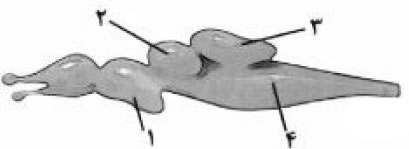 شکل زیر مغز ماهی را نشان می دهد، روی شکل بخشهای مختلف تعیین شده را نامگذاری کنید.و بگویید کدامیک معادل لب بینایی مغز انسان در شکل مقابل است 1117وظیفه شیپور استاش چیست؟وظیفه شیپور استاش چیست؟5/05/018نحوه ایجاد پیام عصبی را در حلزون شنوایی توضیح دهید؟نحوه ایجاد پیام عصبی را در حلزون شنوایی توضیح دهید؟11